目	录第一部分 单位概况一、主要职能二、单位机构设置及预算单位构成情况三、2024年度单位主要工作任务及目标第二部分 2024年度单位预算表一、收支总表二、收入总表三、支出总表四、财政拨款收支总表五、财政拨款支出表（功能科目）六、财政拨款基本支出表（经济科目）七、一般公共预算支出表八、一般公共预算基本支出表九、一般公共预算“三公”经费、会议费、培训费支出表十、政府性基金预算支出表十一、国有资本经营预算支出预算表十二、一般公共预算机关运行经费支出预算表十三、政府采购支出表第三部分 2024年度单位预算情况说明第四部分 名词解释第一部分 单位概况一、主要职能1、宣传宪法、法律、法规和国家的政策，维护居民的合法权益，教育居民依法履行应尽的义务。2、开展法制教育、公民道德教育、科普教育及全民健身活动和社会主义精神文明建设活动，引导和组织社区居民共建文明社区。3、办理本社区居民的公共事业和公益事业，培育民间组织，开展便民利民服务和社会事业服务，组织居民开展自治活动。4、调解社区居民间的纠纷，促进家庭和睦及邻里团结。5、协助人民政府或者它的派出机关做好与社区居民利益有关的社会治安、公共卫生、计划生育、社会保障、青少年教育等工作。6、向人民政府或者它的派出机关反映居民的意见、要求和建议。二、单位机构设置及预算单位构成情况根据单位职责分工，本单位无内设机构。本单位无下属单位。三、2024年度单位主要工作任务及目标2024年滨江社区将紧紧围绕党建、民生、治理三大主责主业，不断创新工作思路，推动干事创业，努力将多方力量拧成一股绳、聚成一股劲，以敢于担当的精神、坚守服务的初心，让基层党建更具活力，让民生服务更暖人心，让基层治理更加高效，携手打造和谐宜居的“活力滨江美好家园”。一、强化一个核心，当好基层党建“主心骨”。突出党建引领核心，以优化载体、建强队伍、强化共建为抓手，不断探索社区治理新模式，使党的触角延伸至群众身边。一是创新支部发展。深挖基层党建优势，打造一支部一特色一品牌，以“创新主题党日+常态志愿服务”为载体，凝聚社区党员、在职党员、共建单位等力量，收集居民诉求、破解治理难题、激发支部活力，为基层治理汇聚强大“红色”力量。二是推动双网融合。健全“社区党总支—网格党支部—网格党员”三级组织体系，通过党建网向治理网延伸，上下联动、互联互通，挖掘打造一支思想素质高、业务能力好、奉献精神强的党员队伍，逐步形成“人在格中走、事在格中办、情在格中联”的服务格局。三是深化党群共建。常态化落实融联共建、在职党员三报到三服务等制度，定期将居民需求以清单形式反馈至各党支部及共建单位，鼓励各单位主动认领服务项目，争当活动策划者、组织者，不断推动“组织所能”与“群众所需”无缝衔接。二、构建三维网络，架设党员群众“连心桥”在加快社区协同共治中，促进辖区阵地、项目、人员等优势资源共享，构建基底稳健、动态高效的三维服务网络。一是建强阵地网。推进“1+N”党群服务矩阵建设，重点打造滨江一村、二村先锋驿站及星河二期党群驿站，升级改造社区四楼文化共享空间，以“微阵地”提供“微服务”，以特色阵地为“点”，便民服务为“线”，构建起增强党组织凝聚力、提升居民获得感的阵地网。二是织密项目网。围绕基层党建，结合年度中心工作打造“书记项目”，破解基层党建堵点难题；围绕民生服务，以“芳邻雅居佳节有约”项目为基点，延伸推出助医助老助困、文娱互动便民等方面的新项目，惠及老、中、青、少全人群；围绕小区治理，依托“邻聚里•议事汇”平台，升级“绿宝盒行动”微幸福项目，扎实巩固垃圾分类工作，助力推进“红色物业”建设，不断提升小区人居环境。三是丰富志愿网。构建“两委＋志愿服务队＋居民＋社会组织”的志愿服务体系，在招募社会组织、吸收居民骨干的同时，注重对普通群众的广泛发动，搭建民主协商议事平台，畅通居民意见反映渠道，通过楼道治理、矛盾联调、公共空间等民生焦点，唤起居民参与共治的共鸣与响应，有效促进志愿者与老百姓的良性循环互动。三、聚焦三项重点，绘就基层治理“同心圆”坚持问需于民，聚焦重点工作持续开展“我为群众办实事”实践活动，真心实意办好群众急难愁盼，真招实招解决社群发展之需。一是聚焦“平安滨江”建设。服务窗口前移，将党群驿站、阅读驿站打造成为社情民意站、政策宣传站、联防联控站，全面推动安全生产、消防安全、反诈宣传等工作。密切关注高龄、独居、重残等特殊人群，定期上门开展探访关爱。响应居民诉求，在滨江一、二、三村实施亮化工程，将所有路灯焕然一新。二是聚焦“宜居滨江”建设。强化日常检查考核，督促物业服务提档升级，协助业委会有序平稳运行。围绕公共道路、小区绿化、家前屋后、菜场周边以及闲置土地，每周定期组织社区工作人员、网格员、物业人员、志愿者开展“全澄有爱”志愿服务综合整治行动。广泛提供家庭医生签约、健康知识讲座、文体娱乐活动等普惠性服务，稳步拓宽惠民网络，营造和谐宜居氛围。三是聚焦“科创滨江”建设。依托辖区科创学校、创业园、双创广场和即将投用的星河科创产业园等资源优势，定期邀请有关部门、科创企业、居民代表举办科普益智、参观游学、科技沙龙、新侨座谈等主题活动，搭建互动交流、成长分享的广阔平台，以实际行动助力高新区打造科技驱动创新高地。第二部分2024年度江阴市城东街道滨江社区居民委员会单位预算表注：本单位无政府性基金预算，也没有使用政府性基金安排的支出，故本表无数据。注：本单位无国有资本经营预算支出，故本表无数据。注：1.“机关运行经费”指行政单位（含参照公务员法管理的事业单位）使用一般公共预算安排的基本支出中的日常公用经费支出，包括办公及印刷费、邮电费、差旅费、会议费、福利费、日常维修费、专用材料及一般设备购置费、办公用房水电费、办公用房取暖费、办公用房物业管理费、公务用车运行维护费及其他费用等。2.本单位无一般公共预算机关运行经费支出，故本表无数据。第三部分 2024年度单位预算情况说明一、收支预算总体情况说明江阴市城东街道滨江社区居民委员会2024年度收入、支出预算总计336.7万元，与上年相比收、支预算总计各减少45.83万元，减少11.98%。其中：（一）收入预算总计336.7万元。包括：1．本年收入合计336.7万元。（1）一般公共预算拨款收入336.7万元，与上年相比减少45.83万元，减少11.98%。主要原因是工程项目金额减少。（2）政府性基金预算拨款收入0万元，与上年预算数相同。（3）国有资本经营预算拨款收入0万元，与上年预算数相同。（4）财政专户管理资金收入0万元，与上年预算数相同。（5）事业收入0万元，与上年预算数相同。（6）事业单位经营收入0万元，与上年预算数相同。（7）上级补助收入0万元，与上年预算数相同。（8）附属单位上缴收入0万元，与上年预算数相同。（9）其他收入0万元，与上年预算数相同。2．上年结转结余为0万元。与上年预算数相同。（二）支出预算总计336.7万元。包括：1．本年支出合计336.7万元。（1）城乡社区支出（类）支出336.7万元，主要用于社区运营基本支出和项目支出。与上年相比减少45.83万元，减少11.98%。主要原因是社区项目支出减少。2．年终结转结余为0万元。二、收入预算情况说明江阴市城东街道滨江社区居民委员会2024年收入预算合计336.7万元，包括本年收入336.7万元，上年结转结余0万元。其中：本年一般公共预算收入336.7万元，占100%；本年政府性基金预算收入0万元，占0%；本年国有资本经营预算收入0万元，占0%；本年财政专户管理资金0万元，占0%；本年事业收入0万元，占0%；本年事业单位经营收入0万元，占0%；本年上级补助收入0万元，占0%；本年附属单位上缴收入0万元，占0%；本年其他收入0万元，占0%；上年结转结余的一般公共预算收入0万元，占0%；上年结转结余的政府性基金预算收入0万元，占0%；上年结转结余的国有资本经营预算收入0万元，占0%；上年结转结余的财政专户管理资金0万元，占0%；上年结转结余的单位资金0万元，占0%。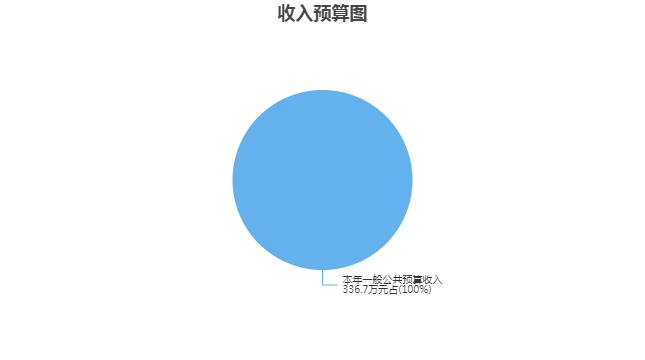 三、支出预算情况说明江阴市城东街道滨江社区居民委员会2024年支出预算合计336.7万元，其中：基本支出243.28万元，占72.25%；项目支出93.42万元，占27.75%；事业单位经营支出0万元，占0%；上缴上级支出0万元，占0%；对附属单位补助支出0万元，占0%。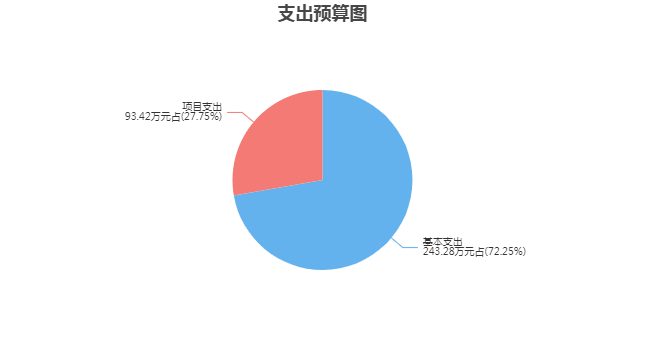 四、财政拨款收支预算总体情况说明江阴市城东街道滨江社区居民委员会2024年度财政拨款收、支总预算336.7万元。与上年相比，财政拨款收、支总计各减少45.83万元，减少11.98%。主要原因是社区项目支出减少。五、财政拨款支出预算情况说明江阴市城东街道滨江社区居民委员会2024年财政拨款预算支出336.7万元，占本年支出合计的100%。与上年相比，财政拨款支出减少45.83万元，减少11.98%。主要原因是社区项目支出减少。其中：（一）城乡社区支出（类）城乡社区管理事务（款）其他城乡社区管理事务支出（项）支出336.7万元，与上年相比减少45.83万元，减少11.98%。主要原因是社区项目支出减少。六、财政拨款基本支出预算情况说明江阴市城东街道滨江社区居民委员会2024年度财政拨款基本支出预算243.28万元，其中：（一）人员经费201.4万元。主要包括：伙食补助费、其他工资福利支出。（二）公用经费41.88万元。主要包括：办公费、会议费、培训费。七、一般公共预算支出预算情况说明江阴市城东街道滨江社区居民委员会2024年一般公共预算财政拨款支出预算336.7万元，与上年相比减少45.83万元，减少11.98%。主要原因是社区项目支出减少。八、一般公共预算基本支出预算情况说明江阴市城东街道滨江社区居民委员会2024年度一般公共预算财政拨款基本支出预算243.28万元，其中：（一）人员经费201.4万元。主要包括：伙食补助费、其他工资福利支出。（二）公用经费41.88万元。主要包括：办公费、会议费、培训费。九、一般公共预算“三公”经费、会议费、培训费支出预算情况说明江阴市城东街道滨江社区居民委员会2024年度一般公共预算拨款安排的“三公”经费支出预算0万元，比上年预算减少0.24万元，变动原因厉行节俭，压减经费。其中，因公出国（境）费支出0万元，占“三公”经费的0%；公务用车购置及运行维护费支出0万元，占“三公”经费的0%；公务接待费支出0万元，占“三公”经费的0%。具体情况如下：1．因公出国（境）费预算支出0万元，与上年预算数相同。2．公务用车购置及运行维护费预算支出0万元。其中：（1）公务用车购置预算支出0万元，与上年预算数相同。（2）公务用车运行维护费预算支出0万元，与上年预算数相同。3．公务接待费预算支出0万元，比上年预算减少0.24万元，主要原因是厉行节俭，压减经费。江阴市城东街道滨江社区居民委员会2024年度一般公共预算拨款安排的会议费预算支出0.1万元，比上年预算减少0.4万元，主要原因是厉行节俭，压减经费。江阴市城东街道滨江社区居民委员会2024年度一般公共预算拨款安排的培训费预算支出0.1万元，比上年预算减少0.14万元，主要原因是厉行节俭，压减经费。十、政府性基金预算支出预算情况说明江阴市城东街道滨江社区居民委员会2024年政府性基金支出预算支出0万元。与上年预算数相同。十一、国有资本经营预算支出预算情况说明江阴市城东街道滨江社区居民委员会2024年国有资本经营预算支出0万元。与上年预算数相同。十二、一般公共预算机关运行经费支出预算情况说明2024年本单位一般公共预算机关运行经费预算支出0万元，与上年预算数相同。十三、政府采购支出预算情况说明2024年度政府采购支出预算总额3.9万元，其中：拟采购货物支出3.9万元、拟采购工程支出0万元、拟采购服务支出0万元。十四、国有资产占用情况说明本单位共有车辆0辆，其中，副部（省）级及以上领导用车0辆、主要领导干部用车0辆、机要通信用车0辆、应急保障用车0辆、执法执勤用车0辆、特种专业技术用车0辆、离退休干部用车0辆，其他用车0辆；单价50万元（含）以上的通用设备0台（套），单价100万元（含）以上的专用设备0台（套）。十五、预算绩效目标设置情况说明2024年度，本单位整体支出未纳入绩效目标管理，涉及财政性资金0万元；本单位共4个项目纳入绩效目标管理，涉及财政性资金合计93.42万元，占财政性资金(人员类和运转类中的公用经费项目支出除外)总额的比例为100%。第四部分 名词解释一、财政拨款：单位从同级财政部门取得的各类财政拨款，包括一般公共预算拨款、政府性基金预算拨款、国有资本经营预算拨款。二、财政专户管理资金：缴入财政专户、实行专项管理的高中以上学费、住宿费、高校委托培养费、函大、电大、夜大及短训班培训费等教育收费。三、单位资金：除财政拨款收入和财政专户管理资金以外的收入，包括事业收入（不含教育收费）、上级补助收入、附属单位上缴收入、事业单位经营收入及其他收入（包含债务收入、投资收益等）。四、基本支出：指为保障机构正常运转、完成工作任务而发生的人员支出和公用支出。五、项目支出：指在基本支出之外为完成特定工作任务和事业发展目标所发生的支出。六、“三公”经费：指部门用一般公共预算财政拨款安排的因公出国（境）费、公务用车购置及运行维护费和公务接待费。其中，因公出国（境）费反映单位公务出国（境）的住宿费、旅费、伙食补助费、杂费、培训费等支出；公务用车购置及运行维护费反映单位公务用车购置费、燃料费、维修费、过路过桥费、保险费、安全奖励费用等支出；公务接待费反映单位按规定开支的各类公务接待（含外宾接待）支出。七、机关运行经费：指行政单位（含参照公务员法管理的事业单位）使用一般公共预算安排的基本支出中的日常公用经费支出，包括办公及印刷费、邮电费、差旅费、会议费、福利费、日常维修费、专用材料及一般设备购置费、办公用房水电费、办公用房取暖费、办公用房物业管理费、公务用车运行维护费及其他费用等。八、城乡社区支出(类)城乡社区管理事务(款)其他城乡社区管理事务支出(项)：反映除上述项目以外其他用于城乡社区管理事务方面的支出。2024年度
江阴市城东街道滨江社区居民委员会
单位预算公开公开01表公开01表公开01表公开01表公开01表收支总表收支总表收支总表收支总表收支总表单位：江阴市城东街道滨江社区居民委员会单位：江阴市城东街道滨江社区居民委员会单位：江阴市城东街道滨江社区居民委员会单位：万元单位：万元收入收入支出支出支出项目预算数项目项目预算数一、一般公共预算拨款收入336.70一、一般公共服务支出一、一般公共服务支出二、政府性基金预算拨款收入二、外交支出二、外交支出三、国有资本经营预算拨款收入三、国防支出三、国防支出四、财政专户管理资金收入四、公共安全支出四、公共安全支出五、事业收入五、教育支出五、教育支出六、事业单位经营收入六、科学技术支出六、科学技术支出七、上级补助收入七、文化旅游体育与传媒支出七、文化旅游体育与传媒支出八、附属单位上缴收入八、社会保障和就业支出八、社会保障和就业支出九、其他收入九、社会保险基金支出九、社会保险基金支出十、卫生健康支出十、卫生健康支出十一、节能环保支出十一、节能环保支出十二、城乡社区支出十二、城乡社区支出336.70十三、农林水支出十三、农林水支出十四、交通运输支出十四、交通运输支出十五、资源勘探工业信息等支出十五、资源勘探工业信息等支出十六、商业服务业等支出十六、商业服务业等支出十七、金融支出十七、金融支出十八、援助其他地区支出 十八、援助其他地区支出 十九、自然资源海洋气象等支出十九、自然资源海洋气象等支出二十、住房保障支出二十、住房保障支出二十一、粮油物资储备支出二十一、粮油物资储备支出二十二、国有资本经营预算支出二十二、国有资本经营预算支出二十三、灾害防治及应急管理支出二十三、灾害防治及应急管理支出二十四、预备费二十四、预备费二十五、其他支出二十五、其他支出二十六、转移性支出二十六、转移性支出二十七、债务还本支出二十七、债务还本支出二十八、债务付息支出二十八、债务付息支出二十九、债务发行费用支出二十九、债务发行费用支出三十、抗疫特别国债安排的支出三十、抗疫特别国债安排的支出本年收入合计336.70本年支出合计本年支出合计336.70上年结转结余年终结转结余年终结转结余收入总计336.70支出总计支出总计336.70公开02表公开02表公开02表公开02表公开02表公开02表公开02表公开02表公开02表公开02表公开02表公开02表公开02表公开02表公开02表公开02表公开02表公开02表公开02表收入总表收入总表收入总表收入总表收入总表收入总表收入总表收入总表收入总表收入总表收入总表收入总表收入总表收入总表收入总表收入总表收入总表收入总表收入总表单位：江阴市城东街道滨江社区居民委员会单位：江阴市城东街道滨江社区居民委员会单位：江阴市城东街道滨江社区居民委员会单位：江阴市城东街道滨江社区居民委员会单位：江阴市城东街道滨江社区居民委员会单位：江阴市城东街道滨江社区居民委员会单位：江阴市城东街道滨江社区居民委员会单位：江阴市城东街道滨江社区居民委员会单位：江阴市城东街道滨江社区居民委员会单位：江阴市城东街道滨江社区居民委员会单位：江阴市城东街道滨江社区居民委员会单位：江阴市城东街道滨江社区居民委员会单位：江阴市城东街道滨江社区居民委员会单位：万元单位：万元单位：万元单位：万元单位：万元单位：万元单位代码单位名称合计本年收入本年收入本年收入本年收入本年收入本年收入本年收入本年收入本年收入本年收入上年结转结余上年结转结余上年结转结余上年结转结余上年结转结余上年结转结余单位代码单位名称合计小计一般公共预算政府性基金预算国有资本经营预算财政专户管理资金事业收入事业单位经营收入上级补助收入附属单位上缴收入其他收入小计一般公共预算政府性基金预算国有资本经营预算财政专户管理资金单位资金合计合计336.70336.70336.70  001032江阴市城东街道滨江社区居民委员会336.70336.70336.70公开03表公开03表公开03表公开03表公开03表公开03表公开03表公开03表支出总表支出总表支出总表支出总表支出总表支出总表支出总表支出总表单位：江阴市城东街道滨江社区居民委员会单位：江阴市城东街道滨江社区居民委员会单位：江阴市城东街道滨江社区居民委员会单位：江阴市城东街道滨江社区居民委员会单位：江阴市城东街道滨江社区居民委员会单位：江阴市城东街道滨江社区居民委员会单位：万元单位：万元科目编码科目名称合计基本支出项目支出事业单位经营支出上缴上级支出对附属单位补助支出合计合计336.70243.2893.42212城乡社区支出336.70243.2893.42  21201城乡社区管理事务336.70243.2893.42    2120199其他城乡社区管理事务支出336.70243.2893.42公开04表公开04表公开04表公开04表财政拨款收支总表财政拨款收支总表财政拨款收支总表财政拨款收支总表单位：江阴市城东街道滨江社区居民委员会单位：江阴市城东街道滨江社区居民委员会单位：江阴市城东街道滨江社区居民委员会单位：万元收	入收	入支	出支	出项	目预算数项目预算数一、本年收入336.70一、本年支出336.70（一）一般公共预算拨款336.70（一）一般公共服务支出（二）政府性基金预算拨款（二）外交支出（三）国有资本经营预算拨款（三）国防支出二、上年结转（四）公共安全支出（一）一般公共预算拨款（五）教育支出（二）政府性基金预算拨款（六）科学技术支出（三）国有资本经营预算拨款（七）文化旅游体育与传媒支出（八）社会保障和就业支出（九）社会保险基金支出（十）卫生健康支出（十一）节能环保支出（十二）城乡社区支出336.70（十三）农林水支出（十四）交通运输支出（十五）资源勘探工业信息等支出（十六）商业服务业等支出（十七）金融支出（十八）援助其他地区支出 （十九）自然资源海洋气象等支出（二十）住房保障支出（二十一）粮油物资储备支出（二十二）国有资本经营预算支出（二十三）灾害防治及应急管理支出（二十四）预备费（二十五）其他支出（二十六）转移性支出（二十七）债务还本支出（二十八）债务付息支出（二十九）债务发行费用支出（三十）抗疫特别国债安排的支出二、年终结转结余收入总计336.70支出总计336.70公开05表公开05表公开05表公开05表公开05表公开05表公开05表财政拨款支出表（功能科目）财政拨款支出表（功能科目）财政拨款支出表（功能科目）财政拨款支出表（功能科目）财政拨款支出表（功能科目）财政拨款支出表（功能科目）财政拨款支出表（功能科目）单位：江阴市城东街道滨江社区居民委员会单位：江阴市城东街道滨江社区居民委员会单位：江阴市城东街道滨江社区居民委员会单位：江阴市城东街道滨江社区居民委员会单位：江阴市城东街道滨江社区居民委员会单位：江阴市城东街道滨江社区居民委员会单位：万元科目编码科目名称合计基本支出基本支出基本支出项目支出科目编码科目名称合计小计人员经费公用经费项目支出合计合计336.70243.28201.4041.8893.42212城乡社区支出336.70243.28201.4041.8893.42  21201城乡社区管理事务336.70243.28201.4041.8893.42    2120199其他城乡社区管理事务支出336.70243.28201.4041.8893.42公开06表公开06表公开06表公开06表公开06表财政拨款基本支出表（经济科目）财政拨款基本支出表（经济科目）财政拨款基本支出表（经济科目）财政拨款基本支出表（经济科目）财政拨款基本支出表（经济科目）单位：江阴市城东街道滨江社区居民委员会单位：江阴市城东街道滨江社区居民委员会单位：江阴市城东街道滨江社区居民委员会单位：江阴市城东街道滨江社区居民委员会单位：万元部门预算支出经济分类科目部门预算支出经济分类科目本年财政拨款基本支出本年财政拨款基本支出本年财政拨款基本支出科目编码科目名称合计人员经费公用经费合计合计243.28201.4041.88301工资福利支出201.40201.40  30106伙食补助费8.728.72  30199其他工资福利支出192.68192.68302商品和服务支出41.8841.88  30201办公费41.6841.68  30215会议费0.100.10  30216培训费0.100.10公开07表公开07表公开07表公开07表公开07表公开07表公开07表一般公共预算支出表一般公共预算支出表一般公共预算支出表一般公共预算支出表一般公共预算支出表一般公共预算支出表一般公共预算支出表单位：江阴市城东街道滨江社区居民委员会单位：江阴市城东街道滨江社区居民委员会单位：江阴市城东街道滨江社区居民委员会单位：江阴市城东街道滨江社区居民委员会单位：江阴市城东街道滨江社区居民委员会单位：江阴市城东街道滨江社区居民委员会单位：万元科目编码科目名称合计基本支出基本支出基本支出项目支出科目编码科目名称合计小计人员经费公用经费项目支出合计合计336.70243.28201.4041.8893.42212城乡社区支出336.70243.28201.4041.8893.42  21201城乡社区管理事务336.70243.28201.4041.8893.42    2120199其他城乡社区管理事务支出336.70243.28201.4041.8893.42公开08表公开08表公开08表公开08表公开08表一般公共预算基本支出表一般公共预算基本支出表一般公共预算基本支出表一般公共预算基本支出表一般公共预算基本支出表单位：江阴市城东街道滨江社区居民委员会单位：江阴市城东街道滨江社区居民委员会单位：江阴市城东街道滨江社区居民委员会单位：江阴市城东街道滨江社区居民委员会单位：万元部门预算支出经济分类科目部门预算支出经济分类科目本年一般公共预算基本支出本年一般公共预算基本支出本年一般公共预算基本支出科目编码科目名称合计人员经费公用经费合计合计243.28201.4041.88301工资福利支出201.40201.40  30106伙食补助费8.728.72  30199其他工资福利支出192.68192.68302商品和服务支出41.8841.88  30201办公费41.6841.68  30215会议费0.100.10  30216培训费0.100.10公开09表公开09表公开09表公开09表公开09表公开09表公开09表公开09表一般公共预算“三公”经费、会议费、培训费支出表一般公共预算“三公”经费、会议费、培训费支出表一般公共预算“三公”经费、会议费、培训费支出表一般公共预算“三公”经费、会议费、培训费支出表一般公共预算“三公”经费、会议费、培训费支出表一般公共预算“三公”经费、会议费、培训费支出表一般公共预算“三公”经费、会议费、培训费支出表一般公共预算“三公”经费、会议费、培训费支出表单位：江阴市城东街道滨江社区居民委员会单位：江阴市城东街道滨江社区居民委员会单位：江阴市城东街道滨江社区居民委员会单位：江阴市城东街道滨江社区居民委员会单位：江阴市城东街道滨江社区居民委员会单位：江阴市城东街道滨江社区居民委员会单位：万元单位：万元“三公”经费合计因公出国（境）费公务用车购置及运行维护费公务用车购置及运行维护费公务用车购置及运行维护费公务接待费会议费培训费“三公”经费合计因公出国（境）费小计公务用车购置费公务用车运行维护费公务接待费会议费培训费0.000.000.000.000.000.000.100.10公开10表公开10表公开10表公开10表公开10表政府性基金预算支出表政府性基金预算支出表政府性基金预算支出表政府性基金预算支出表政府性基金预算支出表单位：江阴市城东街道滨江社区居民委员会单位：江阴市城东街道滨江社区居民委员会单位：江阴市城东街道滨江社区居民委员会单位：江阴市城东街道滨江社区居民委员会单位：万元科目编码科目名称本年政府性基金预算支出本年政府性基金预算支出本年政府性基金预算支出科目编码科目名称合计基本支出项目支出合计公开11表公开11表公开11表公开11表公开11表国有资本经营预算支出预算表国有资本经营预算支出预算表国有资本经营预算支出预算表国有资本经营预算支出预算表国有资本经营预算支出预算表单位：江阴市城东街道滨江社区居民委员会单位：江阴市城东街道滨江社区居民委员会单位：江阴市城东街道滨江社区居民委员会单位：江阴市城东街道滨江社区居民委员会单位：万元项    目项    目本年支出合计基本支出  项目支出功能分类科目编码科目名称本年支出合计基本支出  项目支出栏次栏次123合计合计公开12表公开12表公开12表公开12表一般公共预算机关运行经费支出预算表一般公共预算机关运行经费支出预算表一般公共预算机关运行经费支出预算表一般公共预算机关运行经费支出预算表单位：江阴市城东街道滨江社区居民委员会单位：江阴市城东街道滨江社区居民委员会单位：江阴市城东街道滨江社区居民委员会单位：万元科目编码科目名称机关运行经费支出机关运行经费支出合计合计公开13表公开13表公开13表公开13表公开13表公开13表公开13表公开13表公开13表公开13表政府采购支出表政府采购支出表政府采购支出表政府采购支出表政府采购支出表政府采购支出表政府采购支出表政府采购支出表政府采购支出表政府采购支出表单位：江阴市城东街道滨江社区居民委员会单位：江阴市城东街道滨江社区居民委员会单位：江阴市城东街道滨江社区居民委员会单位：江阴市城东街道滨江社区居民委员会单位：江阴市城东街道滨江社区居民委员会单位：万元采购品目大类专项名称经济科目采购品目名称采购组织形式资金来源资金来源资金来源资金来源总计采购品目大类专项名称经济科目采购品目名称采购组织形式一般公共预算资金政府性基金其他资金上年结转和结余资金总计合计3.903.90货物3.903.90江阴市城东街道滨江社区居民委员会3.903.90非义务教育商品服务支出定额（含定额补助）办公费台式计算机集中采购1.651.65非义务教育商品服务支出定额（含定额补助）办公费便携式计算机集中采购0.500.50非义务教育商品服务支出定额（含定额补助）办公费复印机集中采购1.301.30非义务教育商品服务支出定额（含定额补助）办公费投影仪集中采购0.450.45